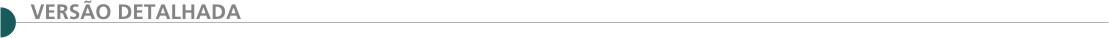 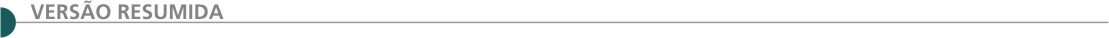  PREFEITURA MUNICIPAL DE ALAGOA/ MG - PROCURADORIA AVISO DE LICITAÇÃO - PROCESSO: 024/2020 – TP 001/2020A Prefeitura Municipal de Alagoa torna público, para conhecimento dos interessados, que abriu licitação Pública na modalidade de Tomada de Preços nº. 001/2020, regida pela Lei nº. 8.666/93, cujo objetivo é a Prestação de Serviço de Pavimentação em bloquetes da Rua Ouro Fala, Bairro Ilha das Cabras, Alagoa MG, Convênio nº1491000497/2019. Recebimento dos Envelopes dia 27/04/2020 às 09:30 horas. Abertura dos envelopes – documentação: 27/04/2020 às 09:40 horas, em sua sede, na Praça: Manoel Mendes de Carvalho, 164, centro, Alagoa/MG. O edital completo e demais publicações referentes ao certame poderão ser obtidas na Prefeitura Municipal de Alagoa/MG, telefone: (35) 33661448-1449, no horário de 13:00 as 17:00 horas, de segunda a sexta feira, ou pelo e-mail licitacao@alagoa.mg.gov.br.  PREFEITURA MUNICIPAL DE BALDIM/MG - PROCESSO LICITATORIO 015/2020 - TORNA PÚBLICA A REVOGAÇÃO DO PROCESSO LICITATORIO 015/2020, TOMADA DE PREÇOS 002/2020OBJETO: contratação de serviços de recapeamento asfáltico em pmf nas ruas presidente Juscelino e presidente Getúlio Vargas, no distrito de São Vicente, no município de Baldim e pavimentação em pmf na rua Francisco Alves da silva, no distrito de São Vicente, município de Baldim-mg, que seria realizada no dia 16/04/2020, haja vista pandemia do corona vírus. Maiores informações poderão ser obtidas pelo Telefax: (31) 3718-1255, e-mail: licitacao@baldim.mg.gov.br.  PREFEITURA MUNICIPAL DE CAMACHO/MG - TOMADA DE PREÇOS Nº 01/2020Torna pública a abertura do Processo de Licitação nº 13/2020 - Tomada de Preços nº 01/2020 para contratação de empresa especializada para a execução de obras pertinentes a 1ª etapa da Praça de Esportes Municipal. Sessão de abertura no dia 17 de abril de 2020 às 09h. Informações na Prefeitura Municipal, Praça Padre Alberto, 208, Centro, Camacho/MG, tel.: (37) 3343-1273 e via e-mail: cplcamacho@gmail.com.  PREFEITURA MUNICIPAL DE IPATINGA AVISO DE PUBLICAÇÃO DE LICITAÇÃO - CONCORRÊNCIA PÚBLICA N°. 008/2020 SESUMAAbertura: 06/05/2020 às 13h - Protocolo até às 12h do mesmo dia. OBJETO: Seleção de empresa, em regime de empreitada por preços unitários, para à execução de obras e serviços de engenharia destinados ao Remanejamento Interceptor Margem Direita Ribeirão Ipanema e Proteção de Margens e Contenções Lado Direito e Esquerdo do Ribeirão Ipanema - Trecho Est.49 Até Est.62 - Av. Maanain Etapa 2, conforme Edital e anexos. Edital disponível no site da PMI: www.ipatinga.mg.gov.br/licitacoes. Demais informações: Seção de Compras e Licitações (31) 3829-8240, 12h às 18 h, Av. Maria Jorge Selim de Sales, 100, Centro, CEP: 35.160-011, Ipatinga/MG. Agnaldo Giovani Bicalho, Secretário Municipal de Serviços Urbanos e Meio Ambiente, 01/04/2020 PREFEITURA MUNICIPAL DE JOÃO PINHEIRO/ MG - TOMADA DE PREÇOS Nº 004/2020 Abertura dia 23/04/2020, às 14h00, tipo menor preço global, objetivando a contratação, sob o regime de empreitada global e com o fornecimento de mão-de-obra, equipamentos, materiais, ferramentas e etc., dos serviços e obras de ações de melhorias de trânsito em vias Urbanas – recapeamento de vias de trânsito em diversos bairros – no Município de João Pinheiro MG. O Edital poderá ser retirado no site www.joaopinheiro.mg.gov.br (editais de licitações) ou no Dpto. De Compras da Prefeitura. Maiores informações pelo telefone (38) 3561-5511 (ramal 220) ou p/ e-mail: licita@joaopinheiro.mg.gov.br, de 08h00 as 11h00 e de 13h00 as 17h30. PREFEITURA MUNICIPAL DE JABOTICATUBAS/MG - AVISO DE RETIFICAÇÃO DE LICITAÇÃO – PROCESSO LICITATÓRIO Nº 021/2020 – TOMADA DE PREÇOS Nº. 002/2020 Tendo em vista que devido a alteração do Memorial Descritivo e inclusão das Planilhas de Cálculo de Quantitativo de Drenagem e Memória de Cálculo da Rua Salverino Marques Afonso, faz-se necessário a retificação da mesma; Objeto: Contratação de empresa para execução das obras de recapeamento e drenagem em vias públicas urbanas no Município de Jaboticatubas/MG - Rua Ulisses Afonso dos santos e Rua Salverino Marques, Bairro Bakana, com recursos do Contrato de Repasse N 865992 2018, Ministério do Desenvolvimento Regional, Caixa Econômica Federal e do Município de Jaboticatubas/MG; Fica remarcada para o dia: 17 de abril de 2020;Horário: 9 horas; Tipo: Menor Preço; Critério de Julgamento: Preço Global. Maiores informações: Pça Nossa Senhora da Conceição, 38 – Centro, CEP 35.830-000, Jaboticatubas/ MG; Telefax:(31)3683-1071; e-mail: licitacao@jaboticatubas.mg.gov.br.  PREFEITURA MUNICIPAL DE MIRABELA/MG - TOMADA DE PREÇO Nº 006/2020 A realizar-se dia 20/04/2020 as 08:30 hs – Objeto – Contratação de empresa especializada em engenharia para prestação de serviço de reforma da unidade básica de saúde de Muquém, com o fornecimento de todos os materiais, conforme projetos que integram o presente edital. Edital disponível no site: www.mirabela.mg.gov.br. Informações: (38)3239-1288. PREFEITURA MUNICIPAL DE MOEMA/MG - TORNA PÚBLICO O EXTRATO DO TERMO DE REVOGAÇÃO DO PROCESSO LICITATÓRIO PRC Nº 676/2019, CARTA CONVITE Nº 007/2019Objeto é a contratação de empresa especializada para execução de obras de reforma da Farmácia de Minas - Rua Maria Rita da Costa, nº 214, Centro, Moema-MG, nos exatos termos do Convite e seus anexos. Data da revogação: 24/09/2019. Documento completo no site www.moema.mg.gov.br.  PREFEITURA MUNICIPAL DE MONJOLOS/MG - AVISO DE LICITAÇÃO PROCESSO LICITATÓRIO Nº. 018/2020 Tomada de Preços nº. 007/2020 ás 09:00 do dia 17/04/2020 para execução de obra de calçamento na Praça Regino Augusto da Silva, centro – Monjolos/MG com área total de 1.589,18m² de calçamento, 56,42 m² de rebaixamento lateral de calçada e 77,92 m² de meio-fio. Tipo de Licitação: Menor Preço. Critério de julgamento Menor Valor Global. Maiores informações na Prefeitura Municipal de Monjolos, ou pelo telefax: (38) 3727-1120 - E-mail: licitacao@prefeituramonjolos.mg.gov.br / www.prefeituramonjolos.mg.gov.br.  PREFEITURA MUNICIPAL DE NOVA LIMA-MG AVISO DE LICITAÇÃO CONCORRÊNCIA PÚBLICA Nº 012/2020 O Município de Nova Lima torna público que realizará licitação na modalidade Concorrência Pública nº 012/2020. Objeto: contratação de empresa para a Construção de Quadra Poliesportiva coberta e contenção em solo grampeado na Travessa Tomás de Nazaré Santiago, no município de Nova Lima/MG. A abertura dar-se-á no dia 07/05/2020 às 09:00h na Rua Bias Fortes, nº 62 – 2° andar, Centro – Nova Lima/MG. O Edital estará disponível a partir do dia 02/04/2020 no site www.novalima.mg.gov.br e no departamento de Contratos e Licitações da Prefeitura Municipal de Nova Lima. PREFEITURA MUNICIPAL DE NOVA LIMA-MG AVISO DE LICITAÇÃO CONCORRÊNCIA PÚBLICA Nº 010/2020 O Município de Nova Lima torna público que realizará licitação na modalidade Concorrência Pública nº 010/2020. Objeto: contratação de empresa para a construção de coberturas em estrutura metálica em sete quadras poliesportivas, em diversos bairros, no município de Nova Lima/MG. A abertura dar-se-á no dia 05/05/2020 às 09:00h na Rua Bias Fortes, nº 62 – 2° andar, Centro – Nova Lima/MG. O Edital estará disponível a partir do dia 02/04/2020 no site www.novalima.mg.gov.br e no departamento de Contratos e Licitações da Prefeitura Municipal de Nova Lima. PREFEITURA MUNICIPAL DE NOVA LIMA-MG AVISO DE LICITAÇÃO CONCORRÊNCIA PÚBLICA Nº 009/2020 O Município de Nova Lima torna público que realizará licitação na modalidade Concorrência Pública nº 009/2020. Objeto: contratação de empresa para a Execução da Reforma e Readequação da Unidade Básica de Saúde (UBS) do Cabeceiras, Nova Lima/MG. A abertura dar-se-á no dia 04/05/2020 às 09:00h na Rua Bias Fortes, nº 62 – 2° andar, Centro – Nova Lima/MG. O Edital estará disponível a partir do dia 04/04/2020 no site www.novalima.mg.gov.br e no departamento de Contratos e Licitações da Prefeitura Municipal de Nova Lima.  PREFEITURA MUNICIPAL DE PERDÕES/ MG - T.P. Nº 04/2020O Município de Perdões-MG, faz saber Licitação Processo n.º 50/20, Tomada de Preço 04/2020, abertura: 22/04/2020 às 13:00 hs. – Na Pça. 1.º de junho, 103 – Perdões-MG, objeto: contratação de empresa para Construção da cobertura de Quadra Escolar (Educação) Poliesportiva Pequena (PQ) 32,88 x 18,92 metros, inclusive construção do piso, na comunidade do Retiro dos Pimentas. Edital/Informações: (35)3864-7298, e-mail: licitacao@perdoes.mg.gov.br.  PREFEITURA MUNICIPAL DE SABARÁ – MG - AVISO DE REPUBLICAÇÃO DO EDITAL DE LICITAÇÃO N° 021/2020 MODALIDADE TOMADA DE PREÇOS - A Secretaria Municipal de Administração torna público que fará realizar, no dia 16/04/2020, às 14h00min, a reabertura do Edital de Licitação N°021/2020 na modalidade Tomada de Preços, cujo objeto é a contratação de empresa do ramo para a execução de muros de contenção na Rua Rio Acima no Bairro Itacolomi em General Carneiro, com o fornecimento de mão de obra e materiais, em atendimento a Secretaria Municipal de Obras, conforme especificações contidas neste edital e seus anexos. O Edital republicado na íntegra encontra-se disponível no site: www.sabara.mg.gov.br. Fica remarcada a abertura do certame para o dia 16/04/2020, às 14h00min. Sabará, 04 de março de 2020. (a) Hélio César Rodrigues de Resende – Secretário Municipal de Administração. PREFEITURA MUNICIPAL DE SÃO JOSÉ DA LAPA/MG - TOMADA DE PREÇOS Nº 003/2020 O Município de São José da Lapa torna pública a reabertura da Tomada de Preços nº 003/2020 para Contratação de Empresa especializada em serviços de Engenharia para Construção do Poliesportivo DOM PEDRO I, em regime de empreitada por menor preço global, com abertura marcada para o dia 23/04/2020, às 13h00min. Cópia do edital completo no site: www.saojosedalapa.mg.gov.br, Fone: (031) 2010-1122, e-mail: licitacao2@saojosedalapa.mg.gov.br.  PREFEITURA MUNICIPAL DE TUPACIGUARA/MG - TOMADA DE PREÇOS Nº. 001/2020 O Município de Tupaciguara/MG torna público a republicação do processo licitatório nº. 009/2020, modalidade Tomada de Preços nº. 001/2020 objetivando a contratação de empresa especializada para revitalização da Praça Tancredo Neves (acesso do Hospital Maternidade Municipal) no Bairro Tiradentes no Município de Tupaciguara, conforme planilha orçamentária, cronograma físico - financeiro, memorial descritivo, projetos e anexos ao instrumento convocatório. A sessão de credenciamento e abertura de envelopes será realizada no dia 24 de abril de 2020 às 09:00hs na sala de reuniões do Departamento de Licitação localizado no segundo piso do Centro Administrativo. A visita técnica é facultativa e poderá ser realizada a partir da última publicação do Edital até o último dia anterior à data designada para a sessão e deverá ser agendada pelo telefone 34.3281-0016. Demais informações poderão ser obtidas pelo telefone 34.3281-0057 ou pelo email cpltupaciguara2017@gmail.com. Edital encontra - se disponível aos interessados no site http://www.tupaciguara.mg.gov.br, na sede do departamento e no mural, gratuitamente. DNIT - SUPERINTENDÊNCIA REGIONAL NA BAHIA - AVISO DE LICITAÇÃO PREGÃO ELETRÔNICO Nº 104/2020 - UASG 393027 Nº PROCESSO: 5060500269201916Objeto: Contratação de empresa para execução de Serviços de Manutenção (Conservação/Recuperação) na Rodovia BR-110/BA com vistas a execução de Plano de Trabalho e Orçamento - P.A.T.O. Trecho: Div. AL/BA - Entr. BR324/420(B); Subtrecho: Entr. BR-410 (Ribeira do Pombal) - Entr. BA-233(B) (p/ Itamira); Segmento: km 172,1 - km 282,9; Extensão: 110,8 km. Total de Itens Licitados: 1. Edital: 02/04/2020 das 08h00 às 12h00 e das 13h00 às 17h00. Endereço: Rua Artur Azevedo Machado 1225 3º Andar, Stiep - Salvador/BA ou www.comprasgovernamentais.gov.br/edital/393027-5-00104-2020. Entrega das Propostas: a partir de 02/04/2020 às 08h00 no site www.comprasnet.gov.br. Abertura das Propostas: 16/04/2020 às 10h00 no site www.comprasnet.gov.br. Informações Gerais: O edital estará disponível nos sites: www.dnit.gov.br e www.comprasnet.gov.br. SUPERINTENDÊNCIA REGIONAL NA BAHIA - AVISO DE REABERTURA DE PRAZO PREGÃO Nº 72/2020 Comunicamos a reabertura de prazo da licitação supracitada, processo Nº 50619002179201968, publicada no D.O.U de 17/03/2020. Objeto: Pregão Eletrônico - Contratação de empresa especializada para execução dos serviços de manutenção (conservação/recuperação) da BR-158/MS, a cargo do DNIT, sob a coordenação da Superintendência Regional do Estado de Mato Grosso do Sul, segundo as condições, quantidades, especificações e exigências estabelecidas neste instrumento e seus anexos. Novo Edital: 02/04/2020 das 08h00 às 11h30 e de13h00 às 17h00. Endereço: Rua Antônio Maria Coelho, 3099 - Bairro Jardim Dos Estados CAMPO GRANDE – MS. Entrega das Propostas: a partir de 02/04/2020 às 08h00 no site www.comprasnet.gov.br. Abertura das Propostas: 15/04/2020, às 10h00 no site www.comprasnet.gov.br.  GOVERNO DE AL - SECRETARIA DE ESTADO DA INFRAESTRUTURA - AVISO DE LICITAÇÃO CONCORRÊNCIA Nº 5/2020 - T2 - CPL/AL PROCESSO ADMINISTRATIVO E: 35032.00000879/2018 A Secretaria de Estado da Infraestrutura, através da Comissão Permanente de Licitações para Obras e Serviços de Engenharia do Estado de Alagoas - CPL/AL, comunica as empresas interessadas que fará realizar às 10:00 horas do dia 22 de abril de 2020, na sala de reuniões da CPL/AL, na Rua Cincinato Pinto, nº 530, Centro, Maceió / AL, em sessão pública, a Concorrência nº 05 /2020 - T2 - CPL/AL, tendo como objeto a execução das obras e serviços de Melhoria e Duplicação da Rodovia AL-110, Trecho: Entr. BR-101 (São Sebastião) - Entr. AL-115 (Arapiraca), com extensão de 22,617 km, de conformidade com as Especificações Técnicas que integram o Edital. A presente licitação e a contratação dela decorrente têm fundamento legal na Lei Federal nº 8.666 de 21 de junho de 1993 e suas alterações posteriores, Lei Estadual 5.237 de 17 de julho de 1991 e Decreto nº 37.984 de 28 de janeiro de 1999. A apresentação das Documentações e Propostas deverá obedecer ao horário e data supramencionada e o Edital encontra-se à disposição dos interessados no horário das 08:00 às 13:00 horas na sede da CPL/AL. ESTADO DA BA- PREFEITURA MUNICIPAL DE ITAGUAÇU DA BAHIA - AVISO DE LICITAÇÃO CONCORRÊNCIA PÚBLICA Nº 1/2020 REPETIÇÃO O Município de Itaguaçu da Bahia, estado da Bahia, que após as devidas correções na Planilha Orçamentária, Cronograma Físico Financeiro e Composição de Custos Unitários, torna público a sua REABERTURA, que ocorrerá no dia 04 de maio de 2020, às 08h00min, horário local, a REABERTURA do processo licitatório em epígrafe, cujo objeto é a pavimentação asfáltica da estrada que liga o povoado de Lages ao Baixio de Irecê (1ª etapa), conforme Processo Administrativo nº 59520.001265/2019-17, Convênio CODEVASF nº 236200/2019 e SICONV nº 893810/2019, que ocorrerá no dia 04 de maio de 2020, às 08h00min, horário local. LOCAL: Prefeitura Municipal. Praça José Alves de Carvalho, 15. Setor de Licitações, reiterando todos os termos do edital. ESTADO DE SP -PREFEITURA MUNICIPAL DE RIBEIRÃO PRETO - SECRETARIA MUNICIPAL DE ADMINISTRAÇÃO- AVISO DE LICITAÇÃO CONCORRÊNCIA Nº 6/2020 PROCESSO DE COMPRAS Nº 159/2020 Objeto: Contratação de empresa especializada para recuperação asfáltica em diversas ruas do município de Ribeirão Preto, conforme descrito em edital e seus anexos. Valor Estimado Total: R$ 305.219,09 (trezentos e cinco mil, duzentos e dezenove reais e nove centavos). Prazo limite para entrega dos envelopes: dia 04/05/2020 às 08:30 horas. ABERTURA: dia 04/05/2020 às 09:00 horas. Local e horário para retirada do Edital: Departamento de Materiais e Licitações - Divisão de Compras - Via São Bento s/nº - Jardim Mosteiro, das 8h às 17h (a custo zero - gratuito); ou (na íntegra) através do site www.ribeiraopreto.sp.gov.br. 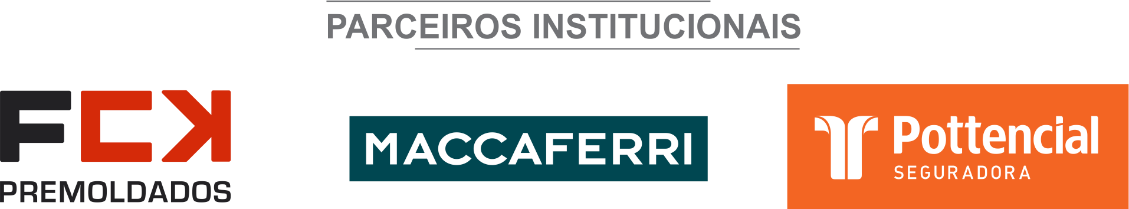 ÓRGÃO LICITANTE: SMOBI  EDITAL: SMOBI 003/2020-TP PROCESSO Nº 01-007.067/20-64EDITAL: SMOBI 003/2020-TP PROCESSO Nº 01-007.067/20-64Endereço: Rua dos Guajajaras, 1107 – 12° andar - Centro, Belo Horizonte - MG, 30180-105Informações: Telefone: (31) 3277-8102 - (31) 3277-5020Sites: www.licitacoes.caixa.gov.br e www.pbh.gov.br Endereço: Rua dos Guajajaras, 1107 – 12° andar - Centro, Belo Horizonte - MG, 30180-105Informações: Telefone: (31) 3277-8102 - (31) 3277-5020Sites: www.licitacoes.caixa.gov.br e www.pbh.gov.br Endereço: Rua dos Guajajaras, 1107 – 12° andar - Centro, Belo Horizonte - MG, 30180-105Informações: Telefone: (31) 3277-8102 - (31) 3277-5020Sites: www.licitacoes.caixa.gov.br e www.pbh.gov.br OBJETO: EXECUÇÃO DOS SERVIÇOS E OBRAS DE REFORMA E AMPLIAÇÃO DO CENTRO DE REFERÊNCIA ESPORTIVA PARA PESSOA PORTADORA DE DEFICIÊNCIA (CREPPD). MODALIDADE: TOMADA DE PREÇOS TIPO: MENOR PREÇO, AFERIDO DE FORMA GLOBAL. REGIME DE EXECUÇÃO: EMPREITADA POR PREÇO UNITÁRIO.OBJETO: EXECUÇÃO DOS SERVIÇOS E OBRAS DE REFORMA E AMPLIAÇÃO DO CENTRO DE REFERÊNCIA ESPORTIVA PARA PESSOA PORTADORA DE DEFICIÊNCIA (CREPPD). MODALIDADE: TOMADA DE PREÇOS TIPO: MENOR PREÇO, AFERIDO DE FORMA GLOBAL. REGIME DE EXECUÇÃO: EMPREITADA POR PREÇO UNITÁRIO.DATAS: RECEBIMENTO DAS PROPOSTAS: ATÉ AS 09:00 DO DIA 24/04/2020.JULGAMENTO DAS PROPOSTAS: A PARTIR DAS 09:00 DO DIA 24/04/2020.Prazo de execução: 210 dias.VALORESVALORESVALORESVALORESValor Estimado da ObraCapital Social Igual ou SuperiorGarantia de PropostaValor do EditalR$ 1.417.500,29R$ 141.750,02R$ -R$ -CAPACIDADE TÉCNICA:CAPACIDADE TÉCNICA:CAPACIDADE TÉCNICA:CAPACIDADE TÉCNICA:CAPACIDADE OPERACIONAL: CAPACIDADE OPERACIONAL: CAPACIDADE OPERACIONAL: CAPACIDADE OPERACIONAL: ÍNDICES ECONÔMICOS: ÍNDICES ECONÔMICOS: ÍNDICES ECONÔMICOS: ÍNDICES ECONÔMICOS: OBSERVAÇÕES: Consórcio: vedada a participação. Clique aqui para obter informações do edital. OBSERVAÇÕES: Consórcio: vedada a participação. Clique aqui para obter informações do edital. OBSERVAÇÕES: Consórcio: vedada a participação. Clique aqui para obter informações do edital. OBSERVAÇÕES: Consórcio: vedada a participação. Clique aqui para obter informações do edital. 